July 2022APPLICATION FORM FOR COVID-19 VACCINE DELIVERY (CDS) - Third Funding Envelope of SUPPORT Purpose of this documentThis form must be completed to apply for CDS third Funding Envelope. Applicants are required to read the COVID-19 Delivery Support (CDS) - Third Funding Window Guidelines prior to developing their requests and should submit their application form and associated attachments by email to covaxproposals@gavi.org. All Application documents are available on the COVAX website. appendix of Application FORMPart A: Minister’s signatures Part B: Checklist for mandatory attachments Part C: Key application data and absorption of past CDS fundsPart D: Summary of Application, Technical Assistance & Financial Support BackgroundSince publication of the CDS Needs Based Window Programme Funding Guidelines in October 2021, the COVID-19 vaccine delivery environment has evolved. Notably, there has been increased supply of COVID-19 vaccines to the 92 AMC countries with subsequent increases in coverage in many countries, changes to WHO SAGE guidance, evolution of COVID-19 epidemiology, and additional funding available for Gavi to support country needs. Taking these into consideration, Gavi is making a new CDS funding envelope available. The envelope supports 3 core objectives:Support acceleration of vaccination of high & highest-risk populations (as defined by SAGE)Support rapid delivery scale-up to reach country targets for adult vaccinationSupport integration of C19 and routine immunisation to achieve sustainable benefitsCountries can request funding up until 30th September 2022. Countries are encouraged to use CDS funding through end of 2022, however, funding can be used until end 2023 given country priorities, in particular for activities related to integration.  Part A: Ministers' signatures Part B: Mandatory attachments All documents listed in the table below are mandatory, must be attached to your application, and they must be final and dated. Only complete applications will be assessed. If countries conducted a COVID-19 Vaccination Intra-Action Review, or similar, please attach a copy of the report.Part C: Key application data and absorption of past CDS funds  If you have had access to CDS funds in the past, please complete the following section:
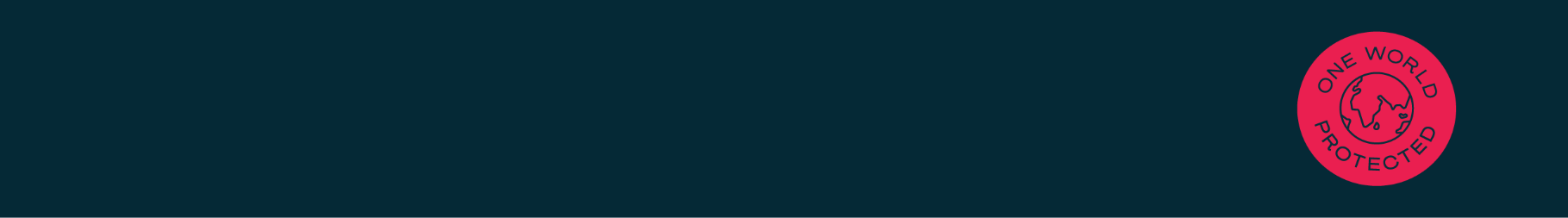 Part D: Summary of the Application, Technical Assistance, and Financial SupportThis section must be filled with appropriate reference to the Applicant documents listed in Part B. Summary of the requestProvide a brief overview of the COVID-19 context in your country, including COVID-19 disease epidemiology and vaccination progress to-date. ii) Please highlight key successes to the national COVID-19 vaccination delivery programme, as well as any on-going challenges and/or bottlenecks that are delaying or impeding achievement of the national coverage targets for COVID-19 vaccination delivery. [If the above is addressed in your COVID-19 National Deployment and Vaccination Plan (NDVP), please indicate the relevant page(s) and provide only further updates to what has already been described since the NDVP was published.]Provide in the table below the total budgeted amount per the 3 core CDS objectives and include a high level summary of the key activities requested to address the objectives. (Please ensure the figures included in the table below are aligned to those reported in the budget template).  Describe how CDS funding will support acceleration of vaccination of high & highest-risk populations (as defined by SAGE). Please include details on the populations to be targeted and how the key activities planned will address the challenges/bottlenecks to vaccine-scale up that have been encountered to date. Describe the key activities necessary to achieve the national adult vaccination targets. This should include references to needs identified in the NDVP. Where relevant, please also provide details on how CDS funding will continue to support the following;Vaccine delivery strategy / reaching vulnerable and marginalised populations Vaccine safety monitoring and management of AEFISupply chain and waste management supportData collection, evaluation and reporting practicesInnovation Complete the table below to confirm your coverage targets related to both high & highest risk populations and adult population. Please complete targets with both numerical values and % targets. We encourage you to align with any coverage targets already formally communicated (for example through the COVAX Demand Planning Exercise coordinated by CoVDP and Gavi), or alternatively, flag justification for any divergence from any targets already communicated.  *Per WHO SAGE Roadmap, the threshold for the definition of “older adults” may vary from country to country but is typically adults older than 60 years of age. Describe how CDS funding will support integration of C19 with routine immunisation services.Technical assistance (TA)An overview of your TA needs, proposed activities, budget and potential providers should be reflected in the TA tab within the Gavi Budget Template.
Following completion of the CDS TA tab, please summarise the TA requested in the Table below.The Table gives an overview of the total amount requested for TA broken down by fund recipients and partner category (Core/Global Expanded/ Local Expanded Partners).For the purposes of CDS, Technical Assistance (TA) refers to activities planned by partners (not MOH) corresponding to the Human Resources costs as per Annex 2 in the CDS guidance (Cost inputs 1.1, 1.2, 1.3, 1.4, 2.5 and 5.1) only. All activities not meeting this description should NOT be included in the TA tabs or summary table below.The total amount for TA should be included as a line item in the CDS country budget per partner. TA Summary Table Financial support:If you have previously accessed CDS funding through the Early Access Funds or Needs Based window, please describe:the fund utilization to date including any commitments,forecasted expenditure for the remainder of those funds, anticipated date that additional funding support will be needed to ensure vaccine implementation is not interrupted?Signatures We the undersigned, affirm the objectives and activities of the CDS support proposal are fully aligned with the national health strategic plan (or equivalent):            Minister of Health (or delegated authority)   Name & Signature:                                                          Date:                                                 Signatures We the undersigned, affirm the objectives and activities of the CDS support proposal are fully aligned with the national health strategic plan (or equivalent):Minister of Finance (or delegated authority)               Name & Signature:                                                          Date:    No.Strategy / Plan / DocumentAttachedYes/NoFinal version (dated)Comments1CDS Funding Window Application form (including Signature sheet for the MoH or their delegated authority) – This document  2Latest NDVP or other Plan of Action3Gavi Budget Template 4Minutes of the Coordination Forum meeting endorsing the proposal, or non-objection email CDS - Third Funding Envelope (US$)As communicated in July 2022Planned start and end dateFunding Window% of Funds AbsorptionCDS Early AccessCDS Needs BasedOtherCore CDS ObjectivesSummary of budget amount (US$)High level summary of key activitiesHigh risk populationAdult Population C19 and RI integrationActuals at time of application (baseline)Targets for end of 2022Targets for end of 2023High and highest risk populationsComplete Primary SeriesCoverage of older adult* population [Number & %]High and highest risk populationsComplete Primary SeriesCoverage of health care workers[Number & %]High and highest risk populationsComplete Primary SeriesCoverage of other target group/s (please specify)High and highest risk populationsWith booster/sCoverage of older adult population [Number & %]High and highest risk populationsWith booster/sCoverage of health care workers[Number & %]High and highest risk populationsWith booster/sCoverage of other target group/s (please specify)Actuals at time of application (baseline)Targets for end of 2022Targets for end of 2023Adult populationComplete Primary SeriesCoverage of total adult population [Number & %]Adult populationWith booster/sCoverage of total adult population [Number & %]Partner CategoryFund recipient Number of staff/consultant positions planned to be funded (FTE)TA Funding amount (US$)(Inclusive of PSC for TA)Total TA Funding amount (US$)